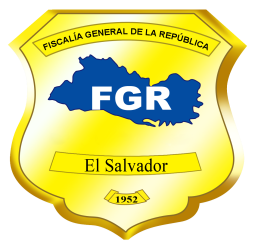 Fiscalía General de la RepúblicaUnidad de Acceso a la Información PúblicaSolicitud N° 378-UAIP-FGR-2019.FISCALÍA GENERAL DE LA REPÚBLICA, UNIDAD DE ACCESO A LA INFORMACIÓN PÚBLICA. San Salvador, a las quince horas del día veinticinco de septiembre de dos mil diecinueve.Se recibió con fecha cuatro de septiembre del presente año, solicitud de información en el correo electrónico institucional de esta Unidad, conforme a la Ley de Acceso a la Información Pública (en adelante LAIP), enviada por la ciudadana ---------------------------------------------, con Documento Único de Identidad número -------------------------------------------------------------------------------------------------------------, de la que se hacen las siguientes CONSIDERACIONES:  I. De la solicitud presentada, se tiene que la interesada literalmente pide se le proporcione la siguiente información: “Tarea de C.E General Francisco Morazán Delitos Contra la vida e integridad Personal específicamente solicito por año detallado total de delitos en cantidad, total de delitos contra la vida, porcentajes de delitos contra la vida” (SIC)Período solicitado: Desde el año 1997 hasta junio de 2019. II. Conforme al artículo 66 LAIP,  se han analizado los requisitos de fondo y forma que debe cumplir la solicitud, verificando que la solicitante no envió copia de su Documento de Identidad, por lo que en fecha cuatro de septiembre de este año, se le solicitó mediante el correo electrónico -------------------------------------------------, el cual ha dejado como medio para recibir notificaciones, que enviara su documento de identidad escaneado, de conformidad al Art.  66 Inc. 4º LAIP que dispone: “Será obligatorio presentar documento de identidad…”, prevención que subsanó el mismo día en hora inhábil. Habiendo la interesada enviado copia de su Documento de Identidad, conforme a lo establecido en el artículo 52 del Reglamento LAIP, se continuó con el trámite de su solicitud.III. Con el objeto de localizar, verificar la clasificación y, en su caso, comunicar la manera en que se encuentra disponible la información, se transmitió la solicitud al Departamento de Estadística, de esta Fiscalía, conforme al artículo 70 LAIP.IV. Con relación al plazo, se observa que según el detalle de la información solicitada por la peticionaria, comprende desde el año 1997 hasta junio de 2019, siendo que por el período solicitado y el desglose con el que es requerida la información, ha implicado un mayor esfuerzo para la búsqueda, procesamiento y construcción en detalle de los datos requeridos, utilizando para ello mayor cantidad de tiempo y el empleo de más recurso humano; por dichas circunstancias excepcionales se volvió necesario extender el plazo de respuesta de la solicitud a cinco días adicionales, de conformidad a lo dispuesto en el inciso 2º del Art. 71 LAIP.V. Del análisis de la información solicitada, se tiene que es información pública, por lo que no se encuentra dentro de ninguna de las causales de reserva previstas en el artículo 19 LAIP, y tampoco es información considerada confidencial de acuerdo a lo establecido en el Art. 24 LAIP, por lo que es factible su entrega.POR TANTO, en razón de lo anterior, con base en los artículos 62, 65, 66, 70, 71 y 72 LAIP, se RESUELVE: CONCEDER EL ACCESO A LA INFORMACIÓN SOLICITADA, por medio de los siguientes cuadros.Fuente: Departamento de Estadística, según Base de Datos SIGAP FGR al 06092019Fuente: Departamento de Estadística, según Base de Datos SIGAP FGR al 06092019Sobre la información estadística que se entrega, se aclara lo siguiente: Los datos estadísticos se entregan según registros de la Base de Datos del Sistema de Información y Gestión Automatizada del Proceso Fiscal (SIGAP.En general, los cuadros estadísticos contienen información únicamente de las categorías que se encontraron registros, de acuerdo a los criterios establecidos por la usuaria.La información requerida se procesa desde el año 2005, en virtud que a partir de esa fecha se cuenta con registros sistematizados en nuestra Base de Datos Institucional.Respecto al requerimiento de información relacionado de “porcentajes de delitos contra la vida”, se entregan datos totales a nivel nacional, para que la solicitante pueda realizar de forma libre las operaciones matemáticas que estime pertinentes y poder obtener los porcentajes solicitados, ya que la información estadística con la se cuenta no se tiene a nivel de porcentajes, sino de datos totales tal como se presentan. Notifíquese, al correo electrónico señalado por el solicitante, dando cumplimiento a lo establecido en los artículos 62 LAIP y 59 del Reglamento LAIP. Licda. Deisi Marina Posada de Rodríguez MezaOficial de Información.VERSIÓN PÚBLICA: Conforme al Art. 30 LAIP, por supresión de datos personales de nombre, documento de identidad de las personas relacionadas en la solicitud de Información, conforme al Art. 24 lit. “c” LAIP.CANTIDAD DE DELITOS INGRESADOS RELATIVOS A LA VIDA, A NIVEL NACIONAL, DEL AÑO 2005 HASTA EL 04 DE SEPTIEMBRE DE 2019; DETALLADO POR AÑO Y DELITO.CANTIDAD DE DELITOS INGRESADOS RELATIVOS A LA VIDA, A NIVEL NACIONAL, DEL AÑO 2005 HASTA EL 04 DE SEPTIEMBRE DE 2019; DETALLADO POR AÑO Y DELITO.CANTIDAD DE DELITOS INGRESADOS RELATIVOS A LA VIDA, A NIVEL NACIONAL, DEL AÑO 2005 HASTA EL 04 DE SEPTIEMBRE DE 2019; DETALLADO POR AÑO Y DELITO.CANTIDAD DE DELITOS INGRESADOS RELATIVOS A LA VIDA, A NIVEL NACIONAL, DEL AÑO 2005 HASTA EL 04 DE SEPTIEMBRE DE 2019; DETALLADO POR AÑO Y DELITO.CANTIDAD DE DELITOS INGRESADOS RELATIVOS A LA VIDA, A NIVEL NACIONAL, DEL AÑO 2005 HASTA EL 04 DE SEPTIEMBRE DE 2019; DETALLADO POR AÑO Y DELITO.CANTIDAD DE DELITOS INGRESADOS RELATIVOS A LA VIDA, A NIVEL NACIONAL, DEL AÑO 2005 HASTA EL 04 DE SEPTIEMBRE DE 2019; DETALLADO POR AÑO Y DELITO.CANTIDAD DE DELITOS INGRESADOS RELATIVOS A LA VIDA, A NIVEL NACIONAL, DEL AÑO 2005 HASTA EL 04 DE SEPTIEMBRE DE 2019; DETALLADO POR AÑO Y DELITO.CANTIDAD DE DELITOS INGRESADOS RELATIVOS A LA VIDA, A NIVEL NACIONAL, DEL AÑO 2005 HASTA EL 04 DE SEPTIEMBRE DE 2019; DETALLADO POR AÑO Y DELITO.CANTIDAD DE DELITOS INGRESADOS RELATIVOS A LA VIDA, A NIVEL NACIONAL, DEL AÑO 2005 HASTA EL 04 DE SEPTIEMBRE DE 2019; DETALLADO POR AÑO Y DELITO.CANTIDAD DE DELITOS INGRESADOS RELATIVOS A LA VIDA, A NIVEL NACIONAL, DEL AÑO 2005 HASTA EL 04 DE SEPTIEMBRE DE 2019; DETALLADO POR AÑO Y DELITO.CANTIDAD DE DELITOS INGRESADOS RELATIVOS A LA VIDA, A NIVEL NACIONAL, DEL AÑO 2005 HASTA EL 04 DE SEPTIEMBRE DE 2019; DETALLADO POR AÑO Y DELITO.CANTIDAD DE DELITOS INGRESADOS RELATIVOS A LA VIDA, A NIVEL NACIONAL, DEL AÑO 2005 HASTA EL 04 DE SEPTIEMBRE DE 2019; DETALLADO POR AÑO Y DELITO.CANTIDAD DE DELITOS INGRESADOS RELATIVOS A LA VIDA, A NIVEL NACIONAL, DEL AÑO 2005 HASTA EL 04 DE SEPTIEMBRE DE 2019; DETALLADO POR AÑO Y DELITO.CANTIDAD DE DELITOS INGRESADOS RELATIVOS A LA VIDA, A NIVEL NACIONAL, DEL AÑO 2005 HASTA EL 04 DE SEPTIEMBRE DE 2019; DETALLADO POR AÑO Y DELITO.CANTIDAD DE DELITOS INGRESADOS RELATIVOS A LA VIDA, A NIVEL NACIONAL, DEL AÑO 2005 HASTA EL 04 DE SEPTIEMBRE DE 2019; DETALLADO POR AÑO Y DELITO.CANTIDAD DE DELITOS INGRESADOS RELATIVOS A LA VIDA, A NIVEL NACIONAL, DEL AÑO 2005 HASTA EL 04 DE SEPTIEMBRE DE 2019; DETALLADO POR AÑO Y DELITO.CANTIDAD DE DELITOS INGRESADOS RELATIVOS A LA VIDA, A NIVEL NACIONAL, DEL AÑO 2005 HASTA EL 04 DE SEPTIEMBRE DE 2019; DETALLADO POR AÑO Y DELITO.CANTIDAD DE DELITOS INGRESADOS RELATIVOS A LA VIDA, A NIVEL NACIONAL, DEL AÑO 2005 HASTA EL 04 DE SEPTIEMBRE DE 2019; DETALLADO POR AÑO Y DELITO.CANTIDAD DE DELITOS INGRESADOS RELATIVOS A LA VIDA, A NIVEL NACIONAL, DEL AÑO 2005 HASTA EL 04 DE SEPTIEMBRE DE 2019; DETALLADO POR AÑO Y DELITO.CANTIDAD DE DELITOS INGRESADOS RELATIVOS A LA VIDA, A NIVEL NACIONAL, DEL AÑO 2005 HASTA EL 04 DE SEPTIEMBRE DE 2019; DETALLADO POR AÑO Y DELITO.CANTIDAD DE DELITOS INGRESADOS RELATIVOS A LA VIDA, A NIVEL NACIONAL, DEL AÑO 2005 HASTA EL 04 DE SEPTIEMBRE DE 2019; DETALLADO POR AÑO Y DELITO.CANTIDAD DE DELITOS INGRESADOS RELATIVOS A LA VIDA, A NIVEL NACIONAL, DEL AÑO 2005 HASTA EL 04 DE SEPTIEMBRE DE 2019; DETALLADO POR AÑO Y DELITO.CANTIDAD DE DELITOS INGRESADOS RELATIVOS A LA VIDA, A NIVEL NACIONAL, DEL AÑO 2005 HASTA EL 04 DE SEPTIEMBRE DE 2019; DETALLADO POR AÑO Y DELITO.CANTIDAD DE DELITOS INGRESADOS RELATIVOS A LA VIDA, A NIVEL NACIONAL, DEL AÑO 2005 HASTA EL 04 DE SEPTIEMBRE DE 2019; DETALLADO POR AÑO Y DELITO.CANTIDAD DE DELITOS INGRESADOS RELATIVOS A LA VIDA, A NIVEL NACIONAL, DEL AÑO 2005 HASTA EL 04 DE SEPTIEMBRE DE 2019; DETALLADO POR AÑO Y DELITO.CANTIDAD DE DELITOS INGRESADOS RELATIVOS A LA VIDA, A NIVEL NACIONAL, DEL AÑO 2005 HASTA EL 04 DE SEPTIEMBRE DE 2019; DETALLADO POR AÑO Y DELITO.CANTIDAD DE DELITOS INGRESADOS RELATIVOS A LA VIDA, A NIVEL NACIONAL, DEL AÑO 2005 HASTA EL 04 DE SEPTIEMBRE DE 2019; DETALLADO POR AÑO Y DELITO.CANTIDAD DE DELITOS INGRESADOS RELATIVOS A LA VIDA, A NIVEL NACIONAL, DEL AÑO 2005 HASTA EL 04 DE SEPTIEMBRE DE 2019; DETALLADO POR AÑO Y DELITO.CANTIDAD DE DELITOS INGRESADOS RELATIVOS A LA VIDA, A NIVEL NACIONAL, DEL AÑO 2005 HASTA EL 04 DE SEPTIEMBRE DE 2019; DETALLADO POR AÑO Y DELITO.CANTIDAD DE DELITOS INGRESADOS RELATIVOS A LA VIDA, A NIVEL NACIONAL, DEL AÑO 2005 HASTA EL 04 DE SEPTIEMBRE DE 2019; DETALLADO POR AÑO Y DELITO.CANTIDAD DE DELITOS INGRESADOS RELATIVOS A LA VIDA, A NIVEL NACIONAL, DEL AÑO 2005 HASTA EL 04 DE SEPTIEMBRE DE 2019; DETALLADO POR AÑO Y DELITO.CANTIDAD DE DELITOS INGRESADOS RELATIVOS A LA VIDA, A NIVEL NACIONAL, DEL AÑO 2005 HASTA EL 04 DE SEPTIEMBRE DE 2019; DETALLADO POR AÑO Y DELITO.CANTIDAD DE DELITOS INGRESADOS RELATIVOS A LA VIDA, A NIVEL NACIONAL, DEL AÑO 2005 HASTA EL 04 DE SEPTIEMBRE DE 2019; DETALLADO POR AÑO Y DELITO.CANTIDAD DE DELITOS INGRESADOS RELATIVOS A LA VIDA, A NIVEL NACIONAL, DEL AÑO 2005 HASTA EL 04 DE SEPTIEMBRE DE 2019; DETALLADO POR AÑO Y DELITO.DELITOSDELITOSAño 2005Año 2006Año 2007Año 2008Año 2009Año 2010Año 2011Año 2012Año 2013Año 2014Año 2015Año 2016Año 2017Año 2018Año 2019Delitos Relativos a la VidaHomicidio Simple (128 CP)3,0862,8452,2502,1285,0492,9942,9481,6701,3951,6152,4941,8891,4651,192710Delitos Relativos a la VidaHomicidio Agravado (129 CP)1,0169481,0551,0631,4961,4501,7811,2421,2402,1293,2872,6872,1041,8891,017Delitos Relativos a la VidaInducción o Ayuda al Suicidio (131 CP)561179806107455177Delitos Relativos a la VidaHomicidio Culposo (132 CP)1,3431,2451,2201,1221,7641,0758929239661,0001,0951,2431,2211,228849Delitos Relativos a la VidaAborto Consentido y Propio (133 CP)35342227362815142018151312114Delitos Relativos a la VidaAborto sin Consentimiento (134 CP)5348206596665835Delitos Relativos a la VidaAborto Agravado (135 CP)52892087610561260Delitos Relativos a la VidaInducción o Ayuda al Aborto (136 CP)2183564876277122Delitos Relativos a la VidaAborto Culposo (137 CP)96981212119181099358Delitos Relativos a la VidaLesiones en el No Nacido (138 CP)020411323326381Delitos Relativos a la VidaLesiones Culposas en el No Nacido (139 CP)011483265421101Delitos Relativos a la VidaManipulación Genética Culposa (140 CP)002365100000000Delitos Relativos a la VidaHomicidio Simple en Grado de Tentativa (128-24 CP)8257277708301,1939881,0087888381,1041,079738519465356Delitos Relativos a la VidaEncubrimiento en el delito de Homicidio Agravado (129-308 CP)302235252695022Delitos Relativos a la VidaComplicidad en el delito de Homicidio Agravado (129-36 CP)1459684753105455Delitos Relativos a la VidaProposición y Conspiración en el Delito de Homicidio Agravado (129-A CP)111014223325353841435656885976Delitos Relativos a la VidaAborto Consentido y Propio en Grado de Tentativa (133-24 CP)012441122533430Delitos Relativos a la VidaAborto sin Consentimiento en Grado de Tentativa (134-24 CP)000010001000110Delitos Relativos a la VidaHomicidio Agravado en Grado de Tentativa (129-24 CP)286287307352488453496429573829996933711655425Delitos Relativos a la VidaComplicidad en el delito de Homicidio Simple (128-36 CP)142566433077014Delitos Relativos a la VidaProposición y Conspiración en el Delito de Homicidio Agravado en Grado de Tentativa (129-A Y 24 CP)0000001033612654Delitos Relativos a la VidaProposición y Conspiración en el Delito de Feminicidio Agravado (129-A CP en Relación ART 45 Y 46 LEIV)000000000103000Delitos Relativos a la VidaComplicidad no necesaria en el delito de Homicidio Simple (128 – 36 N°2° CP)000000000000100Delitos Relativos a la VidaComplicidad no necesaria en el delito de Homicidio Agravado (129 – 36 N° 2°)000000000000200Delitos Relativos a la VidaComplicidad no necesaria en el delito de conspiración y proposición en el delito de Homicidio Agravado (129-A - 36 N°000000000000110Delitos Relativos a la VidaComplicidad en el delito de Homicidio Agravado Tentatado (129-24-36)000010000001257Delitos Relativos a la VidaComplicidad en el delito de Homicidio Simple Tentado (128-24-36)000000000000324Delitos Relativos a la VidaTOTAL6,6336,1265,6925,61010,1617,0827,2205,1675,1486,7979,0887,6296,1735,5753,487CANTIDAD DE DELITOS INGRESADOS RELATIVOS A LA INTEGRIDAD PERSONAL, A NIVEL NACIONAL, DEL AÑO 2005 HASTA EL 04 DE SEPTIEMBRE DE 2019; DETALLADO POR AÑO Y DELITO.CANTIDAD DE DELITOS INGRESADOS RELATIVOS A LA INTEGRIDAD PERSONAL, A NIVEL NACIONAL, DEL AÑO 2005 HASTA EL 04 DE SEPTIEMBRE DE 2019; DETALLADO POR AÑO Y DELITO.CANTIDAD DE DELITOS INGRESADOS RELATIVOS A LA INTEGRIDAD PERSONAL, A NIVEL NACIONAL, DEL AÑO 2005 HASTA EL 04 DE SEPTIEMBRE DE 2019; DETALLADO POR AÑO Y DELITO.CANTIDAD DE DELITOS INGRESADOS RELATIVOS A LA INTEGRIDAD PERSONAL, A NIVEL NACIONAL, DEL AÑO 2005 HASTA EL 04 DE SEPTIEMBRE DE 2019; DETALLADO POR AÑO Y DELITO.CANTIDAD DE DELITOS INGRESADOS RELATIVOS A LA INTEGRIDAD PERSONAL, A NIVEL NACIONAL, DEL AÑO 2005 HASTA EL 04 DE SEPTIEMBRE DE 2019; DETALLADO POR AÑO Y DELITO.CANTIDAD DE DELITOS INGRESADOS RELATIVOS A LA INTEGRIDAD PERSONAL, A NIVEL NACIONAL, DEL AÑO 2005 HASTA EL 04 DE SEPTIEMBRE DE 2019; DETALLADO POR AÑO Y DELITO.CANTIDAD DE DELITOS INGRESADOS RELATIVOS A LA INTEGRIDAD PERSONAL, A NIVEL NACIONAL, DEL AÑO 2005 HASTA EL 04 DE SEPTIEMBRE DE 2019; DETALLADO POR AÑO Y DELITO.CANTIDAD DE DELITOS INGRESADOS RELATIVOS A LA INTEGRIDAD PERSONAL, A NIVEL NACIONAL, DEL AÑO 2005 HASTA EL 04 DE SEPTIEMBRE DE 2019; DETALLADO POR AÑO Y DELITO.CANTIDAD DE DELITOS INGRESADOS RELATIVOS A LA INTEGRIDAD PERSONAL, A NIVEL NACIONAL, DEL AÑO 2005 HASTA EL 04 DE SEPTIEMBRE DE 2019; DETALLADO POR AÑO Y DELITO.CANTIDAD DE DELITOS INGRESADOS RELATIVOS A LA INTEGRIDAD PERSONAL, A NIVEL NACIONAL, DEL AÑO 2005 HASTA EL 04 DE SEPTIEMBRE DE 2019; DETALLADO POR AÑO Y DELITO.CANTIDAD DE DELITOS INGRESADOS RELATIVOS A LA INTEGRIDAD PERSONAL, A NIVEL NACIONAL, DEL AÑO 2005 HASTA EL 04 DE SEPTIEMBRE DE 2019; DETALLADO POR AÑO Y DELITO.CANTIDAD DE DELITOS INGRESADOS RELATIVOS A LA INTEGRIDAD PERSONAL, A NIVEL NACIONAL, DEL AÑO 2005 HASTA EL 04 DE SEPTIEMBRE DE 2019; DETALLADO POR AÑO Y DELITO.CANTIDAD DE DELITOS INGRESADOS RELATIVOS A LA INTEGRIDAD PERSONAL, A NIVEL NACIONAL, DEL AÑO 2005 HASTA EL 04 DE SEPTIEMBRE DE 2019; DETALLADO POR AÑO Y DELITO.CANTIDAD DE DELITOS INGRESADOS RELATIVOS A LA INTEGRIDAD PERSONAL, A NIVEL NACIONAL, DEL AÑO 2005 HASTA EL 04 DE SEPTIEMBRE DE 2019; DETALLADO POR AÑO Y DELITO.CANTIDAD DE DELITOS INGRESADOS RELATIVOS A LA INTEGRIDAD PERSONAL, A NIVEL NACIONAL, DEL AÑO 2005 HASTA EL 04 DE SEPTIEMBRE DE 2019; DETALLADO POR AÑO Y DELITO.CANTIDAD DE DELITOS INGRESADOS RELATIVOS A LA INTEGRIDAD PERSONAL, A NIVEL NACIONAL, DEL AÑO 2005 HASTA EL 04 DE SEPTIEMBRE DE 2019; DETALLADO POR AÑO Y DELITO.CANTIDAD DE DELITOS INGRESADOS RELATIVOS A LA INTEGRIDAD PERSONAL, A NIVEL NACIONAL, DEL AÑO 2005 HASTA EL 04 DE SEPTIEMBRE DE 2019; DETALLADO POR AÑO Y DELITO.CANTIDAD DE DELITOS INGRESADOS RELATIVOS A LA INTEGRIDAD PERSONAL, A NIVEL NACIONAL, DEL AÑO 2005 HASTA EL 04 DE SEPTIEMBRE DE 2019; DETALLADO POR AÑO Y DELITO.CANTIDAD DE DELITOS INGRESADOS RELATIVOS A LA INTEGRIDAD PERSONAL, A NIVEL NACIONAL, DEL AÑO 2005 HASTA EL 04 DE SEPTIEMBRE DE 2019; DETALLADO POR AÑO Y DELITO.CANTIDAD DE DELITOS INGRESADOS RELATIVOS A LA INTEGRIDAD PERSONAL, A NIVEL NACIONAL, DEL AÑO 2005 HASTA EL 04 DE SEPTIEMBRE DE 2019; DETALLADO POR AÑO Y DELITO.CANTIDAD DE DELITOS INGRESADOS RELATIVOS A LA INTEGRIDAD PERSONAL, A NIVEL NACIONAL, DEL AÑO 2005 HASTA EL 04 DE SEPTIEMBRE DE 2019; DETALLADO POR AÑO Y DELITO.CANTIDAD DE DELITOS INGRESADOS RELATIVOS A LA INTEGRIDAD PERSONAL, A NIVEL NACIONAL, DEL AÑO 2005 HASTA EL 04 DE SEPTIEMBRE DE 2019; DETALLADO POR AÑO Y DELITO.CANTIDAD DE DELITOS INGRESADOS RELATIVOS A LA INTEGRIDAD PERSONAL, A NIVEL NACIONAL, DEL AÑO 2005 HASTA EL 04 DE SEPTIEMBRE DE 2019; DETALLADO POR AÑO Y DELITO.CANTIDAD DE DELITOS INGRESADOS RELATIVOS A LA INTEGRIDAD PERSONAL, A NIVEL NACIONAL, DEL AÑO 2005 HASTA EL 04 DE SEPTIEMBRE DE 2019; DETALLADO POR AÑO Y DELITO.CANTIDAD DE DELITOS INGRESADOS RELATIVOS A LA INTEGRIDAD PERSONAL, A NIVEL NACIONAL, DEL AÑO 2005 HASTA EL 04 DE SEPTIEMBRE DE 2019; DETALLADO POR AÑO Y DELITO.CANTIDAD DE DELITOS INGRESADOS RELATIVOS A LA INTEGRIDAD PERSONAL, A NIVEL NACIONAL, DEL AÑO 2005 HASTA EL 04 DE SEPTIEMBRE DE 2019; DETALLADO POR AÑO Y DELITO.CANTIDAD DE DELITOS INGRESADOS RELATIVOS A LA INTEGRIDAD PERSONAL, A NIVEL NACIONAL, DEL AÑO 2005 HASTA EL 04 DE SEPTIEMBRE DE 2019; DETALLADO POR AÑO Y DELITO.CANTIDAD DE DELITOS INGRESADOS RELATIVOS A LA INTEGRIDAD PERSONAL, A NIVEL NACIONAL, DEL AÑO 2005 HASTA EL 04 DE SEPTIEMBRE DE 2019; DETALLADO POR AÑO Y DELITO.CANTIDAD DE DELITOS INGRESADOS RELATIVOS A LA INTEGRIDAD PERSONAL, A NIVEL NACIONAL, DEL AÑO 2005 HASTA EL 04 DE SEPTIEMBRE DE 2019; DETALLADO POR AÑO Y DELITO.CANTIDAD DE DELITOS INGRESADOS RELATIVOS A LA INTEGRIDAD PERSONAL, A NIVEL NACIONAL, DEL AÑO 2005 HASTA EL 04 DE SEPTIEMBRE DE 2019; DETALLADO POR AÑO Y DELITO.CANTIDAD DE DELITOS INGRESADOS RELATIVOS A LA INTEGRIDAD PERSONAL, A NIVEL NACIONAL, DEL AÑO 2005 HASTA EL 04 DE SEPTIEMBRE DE 2019; DETALLADO POR AÑO Y DELITO.CANTIDAD DE DELITOS INGRESADOS RELATIVOS A LA INTEGRIDAD PERSONAL, A NIVEL NACIONAL, DEL AÑO 2005 HASTA EL 04 DE SEPTIEMBRE DE 2019; DETALLADO POR AÑO Y DELITO.CANTIDAD DE DELITOS INGRESADOS RELATIVOS A LA INTEGRIDAD PERSONAL, A NIVEL NACIONAL, DEL AÑO 2005 HASTA EL 04 DE SEPTIEMBRE DE 2019; DETALLADO POR AÑO Y DELITO.CANTIDAD DE DELITOS INGRESADOS RELATIVOS A LA INTEGRIDAD PERSONAL, A NIVEL NACIONAL, DEL AÑO 2005 HASTA EL 04 DE SEPTIEMBRE DE 2019; DETALLADO POR AÑO Y DELITO.DELITOSDELITOSAño 2005Año 2006Año 2007Año 2008Año 2009Año 2010Año 2011Año 2012Año 2013Año 2014Año 2015Año 2016Año 2017Año 2018Año 2019Delitos Relativos a la Integridad PersonalLesiones (142 CP)10,72810,32211,66211,78616,38011,37710,36811,23310,5329,1617,3826,6836,2926,5584,630Delitos Relativos a la Integridad PersonalLesiones Graves (143 CP)285250182217333183220222200219144161177202116Delitos Relativos a la Integridad PersonalLesiones Muy Graves (144 CP)26211673113331926181610262017Delitos Relativos a la Integridad PersonalLesiones Agravadas (145 CP)969216317514494144198202259226206273271194Delitos Relativos a la Integridad PersonalLesiones Culposas (146 CP)6,0475,7825,4384,8856,7045,3635,8786,2286,7456,5955,1325,2916,1097,1395,146Delitos Relativos a la Integridad PersonalConsentimiento Atenuante y Consentimiento Eximiente (147 CP)010001000000000Delitos Relativos a la Integridad PersonalDisparo de Arma de Fuego (147-A CP)667616567535696543580495706762632488412381280Delitos Relativos a la Integridad PersonalTráfico y Tenencia Ilegal de Órganos y Tejidos Humanos (147-B CP)110030000002000Delitos Relativos a la Integridad PersonalSuministro Indebido de Bebidas Alcohólicas (147-D CP)384391615956797170421919192313Delitos Relativos a la Integridad PersonalConducción Temeraria de Vehículo de Motor (147-E CP Derogado)3,4153,1782,5132,5562,6822,7041,8722,5739270000010Delitos Relativos a la Integridad PersonalDivulgación de la Imagen o Revelación de Datos de Personas Protegidas (147-E CP)0019869125581116114Delitos Relativos a la Integridad PersonalConducción Peligrosa de Vehículos Automotores (147-E CP)000001361,2762,1892,0071,6441,9392,2221,657Delitos Relativos a la Integridad PersonalLesiones Graves Agravadas (143 y 145 CP)00000000010051220Delitos Relativos a la Integridad PersonalTOTAL21,30320,30620,63320,23127,04020,34119,18621,05720,68919,25115,56614,51515,26816,83912,087